Step 1: Create a PollGo to https://www.polleverywhere.com/. Then, click on Login (upper right corner of page).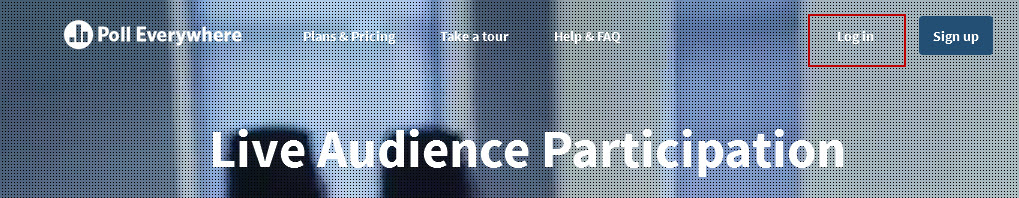 After logging in, click on Create Poll (upper left corner of page).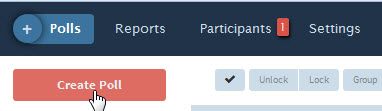 Next, click in the text-box and enter a question.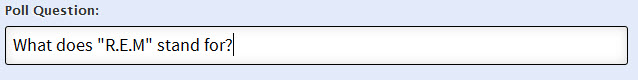 Then, choose the question type (the default is multiple choice) and add answers. Add more questions (optional). When finished, click on Create. 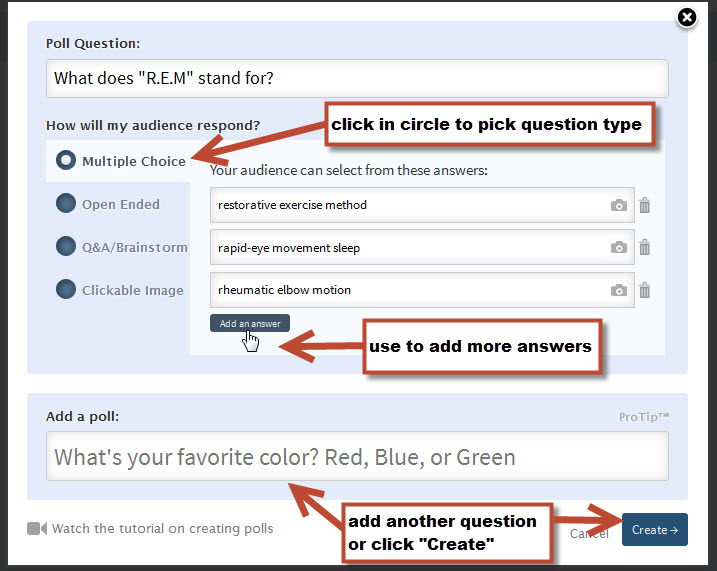 Step 2: Apply Settings for the PollApply desired settings.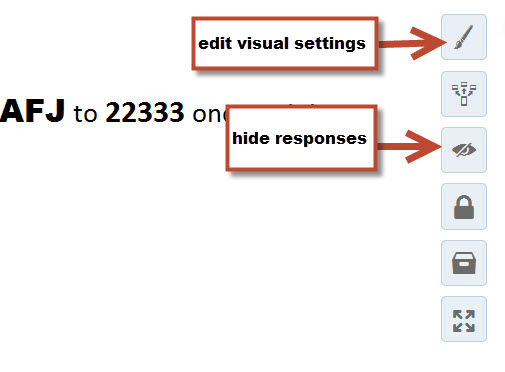 Decide how you want students to respond. The default for multiple choice and open-ended questions is website and text messaging. Q&A brainstorm and clickable-image questions are website only. 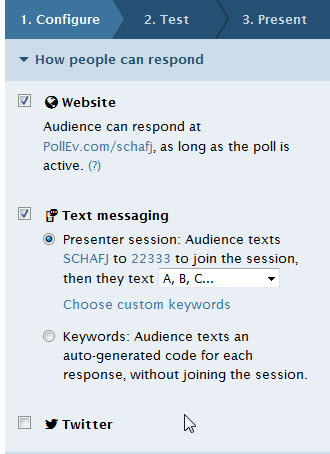 Click on Test and check the configuration before publishing the poll.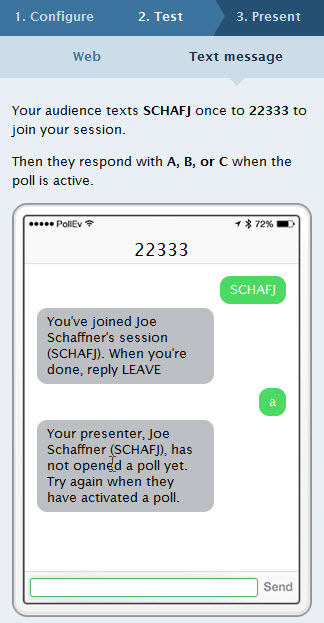 Step 3: Publish the PollMake the poll open for voting either by clicking on Present or by clicking on one of these buttons: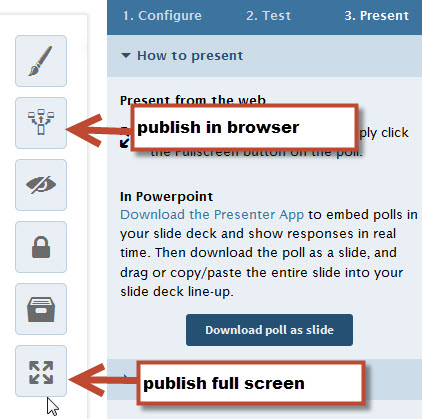 Step 4: Close the pollAfter students respond, close the poll by clicking on this button: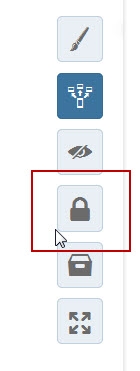 